    Настоящую форму можно распечатать из редактора MS Word (в режиме разметки страниц), где настройка параметров просмотра и печати устанавливается автоматически. Для перехода в MS Word нажмите кнопку 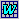 Рекомендуем также ознакомиться с Руководством по выводу форм отчетности на печать. ___________________________________________________________Приложениек Правилам представленияпроизводителями товаров,импортерами товаровотчетности о выполнениинормативов утилизации отходовот использования товаров(форма)"____" __________ 20 ____ г.  ОТЧЕТНОСТЬо выполнении нормативов утилизации отходов от использования товаров за ____ год Отчетность представляется в _____________________________________________________                                                       (Росприроднадзор, его территориальный орган - указать нужное)Отчетность представлена(1) ___________________________________________________________                                                    (российским экологическим оператором, ассоциацией - указать нужное)__________________________________________________________________________________(наименование, ИНН, ОГРН, адрес места нахождения юридического лица)__________________________________________________________________________________(сведения о договорах и актах, указанных в пункте 9 статьи 24_2 Федерального закона "Об отходах производства и потребления")Контактная информация _____________________________________________________________                                                      (номера телефонов, телефакса, адрес электронной почты                                                               (при наличии), должность и ф.и.о. исполнителя) Раздел 1. Общие сведения1. Информация о ___________________________________________________________ товаров - (производителе, импортере - указать нужное) юридическом лице:организационно-правовая форма юридического лица и его наименование _____________________________________________________________________________________________________ (полное, сокращенное, фирменное наименования) идентификационный номер налогоплательщика _________________________________________код причины постановки на учет ______________________________________________________адрес юридического лица ____________________________________________________________основной государственный регистрационный номер _____________________________________данные документа, подтверждающего факт внесения записи о юридическом лице в Единый государственный реестр юридических лиц.2. Информация о ___________________________________________________________ товаров -                                               (производителе, импортере - указать нужное) для физического лица, зарегистрированного в качестве индивидуального предпринимателя (далее - индивидуальный предприниматель):фамилия, имя, отчество (при наличии) индивидуального предпринимателя ____________________________________________________________________________________________________идентификационный номер налогоплательщика _________________________________________адрес индивидуального предпринимателя ______________________________________________основной государственный регистрационный номер _____________________________________данные документа, подтверждающего факт внесения записи об индивидуальном предпринимателе в Единый государственный реестр индивидуальных предпринимателей,___________________________________________________________.3. Код по Общероссийскому классификатору видов экономической деятельности ОК 029-2014 (КДЕС ред.2) ____________________________________________________________.4. Код по Общероссийскому классификатору объектов административно-территориальногоделения ОК 019-95 _____________________________________________________.5. Код по Общероссийскому классификатору территорий муниципальных образованийОК 033-2013 __________________________________________________________.6. Контактная информация ___________________________________________________________                                                 (номера телефонов, телефакса, адрес электронной почты (при наличии), должность и ф.и.о. исполнителя) Раздел II. Информация о товарах и упаковке товаров, подлежащих утилизации после утраты ими потребительских свойств(2) 1. Информация о товарах (без упаковки товаров)(3)2. Информация об упаковке товаров(21)Должностное лицо, ответственноеза представление отчетности(руководитель юридического лицаили лицо, уполномоченноена осуществление действийот имени юридического лица, либоиндивидуальный предприниматель) _______________________ _________________________________________ ____________________                                                                                  (подпись)                                           (ф.и.о.)                                                             (дата)М.П. (при наличии)(1) Заполняется при представлении отчетности российским экологическим оператором, ассоциацией в отношении каждого производителя товаров или импортера товаров, с которым был заключен договор в соответствии с пунктом 5 статьи 24_2 Федерального закона "Об отходах производства и потребления".(2) В позициях отчетности, не подлежащих заполнению, ставится прочерк. Отчетность на бумажном носителе подписывается руководителем юридического лица или лицом, уполномоченным на осуществление действий от имени юридического лица, либо индивидуальным предпринимателем, прошивается, нумеруется постранично и скрепляется печатью (при наличии). Производители товаров, импортеры товаров (в том числе товаров в упаковке), не являющихся готовыми к употреблению изделиями (реализуемых в качестве комплектующих, либо сырья (материалов) для производства других товаров, включенных в перечень товаров, упаковки товаров, подлежащих утилизации после утраты ими потребительских свойств, утвержденный в соответствии с пунктом 2 статьи 24_2 Федерального закона "Об отходах производства и потребления" (далее - перечень), или для производства колесных транспортных средств (шасси) и прицепов к ним, в отношении которых уплачивается утилизационный сбор, перечень видов и категорий которых утвержден в соответствии с пунктом 2 статьи 24_1 Федерального закона "Об отходах производства и потребления"), отчетность представляют только в отношении упаковки товаров.(3) Заполняется для товаров, выпущенных в обращение на территории Российской Федерации, в том числе для упаковки как готового товара. Информация об упаковке товаров в данную таблицу не включается. Таблица заполняется следующим образом: вначале указывается номер и наименование группы товаров в соответствии с разделом I перечня, а затем построчно указываются товарные позиции по товарам из раздела I перечня. В таблицу включаются только те группы товаров и товары, в отношении которых у производителя товаров, импортера товаров возникает обязанность по обеспечению утилизации отходов от использования товаров. Наименования товаров, в том числе упаковки как готового товара, подлежащих утилизации, приводятся по Общероссийскому классификатору продукции по видам экономической деятельности ОК 034-2014 (КПЕС 2008) в соответствии с первой графой раздела I перечня.(4) Заполняется для товаров, в том числе упаковки как готового товара, выпущенных в обращение на территории Российской Федерации их производителями. (5) Наименование и код по каждому товару указываются по единой Товарной номенклатуре внешнеэкономической деятельности Евразийского экономического союза (ТН ВЭД ЕАЭС), утвержденной решением Совета ЕЭК от 14.09.2021 N 80. Заполняется для товаров, в том числе для упаковки как готового товара, выпущенных в обращение на территории Российской Федерации их импортерами. Юридическое лицо или индивидуальный предприниматель, являющиеся одновременно производителями товаров и импортерами товаров, заполняют графы 3-5.(6) Количество товаров, упаковки товаров, количество отходов от использования товаров указываются для каждого товара, упаковки товаров в килограммах, округленных до целого числа по математическим правилам округления.(7) Заполняется на основе информации, полученной в установленном порядке при декларировании производителями товаров, импортерами товаров количества выпущенных в обращение на территории Российской Федерации товаров, упаковки товаров. Для указания количества товаров, упаковки товаров, выпущенных в обращение на территории Российской Федерации, используется информация, содержащаяся в декларации о количестве выпущенных в обращение на территории Российской Федерации товаров, упаковки товаров за год, предшествующий отчетному периоду.(8) Указывается количество товаров, в том числе упаковки как готового товара, выпущенных в обращение на территории Российской Федерации в году, предшествующем отчетному, в отношении которых возникает обязанность обеспечивать выполнение нормативов утилизации, на основе информации, содержащейся в декларации о количестве выпущенных в обращение на территории Российской Федерации товаров, упаковки товаров. В отношении упаковки как готового товара в данной графе указывается количество упаковки, при производстве которой не использовалось вторичное сырье.(9) Количество товаров, в том числе упаковки как готового товара, подлежащих утилизации в отчетный период, при производстве которых не использовалось вторичное сырье, определяется путем умножения количества товаров (за исключением упаковки как готового товара, произведенной из вторичного сырья), выпущенных в обращение на территории Российской Федерации за год, предшествующий отчетному периоду, на норматив утилизации, установленный на отчетный период, выраженный в относительных единицах.(10) Заполняется для упаковки как готового товара, при производстве которой использовалось вторичное сырье.(11) Понижающий коэффициент рассчитывается как разница между единицей и долей вторичного сырья, использованного при производстве упаковки (выраженной в относительных единицах).(12) Количество упаковки как готового товара, произведенной из вторичного сырья, подлежащей утилизации в отчетный период с учетом понижающего коэффициента, определяется путем умножения количества упаковки как готового товара, произведенной из вторичного сырья, выпущенной в обращение на территории Российской Федерации в году, предшествующем отчетному периоду, на норматив утилизации, установленный на отчетный период, выраженный в относительных единицах, и на понижающий коэффициент.(13) Итоговое количество товаров, в том числе упаковки как готового товара, подлежащих утилизации в отчетный период, определяется путем суммирования количества товаров, в том числе упаковки как готового товара, при производстве которых не использовалось вторичное сырье, подлежащих утилизации в отчетный период, и количества упаковки как готового товара, при производстве которой использовалось вторичное сырье, подлежащей утилизации в отчетный период.(14) Количество отходов от использования товаров, в том числе упаковки как готового товара (подраздел 1 раздела II настоящего приложения), и количество отходов от использования товаров в части упаковки товаров (подраздел 2 раздела II настоящего приложения), утилизированных и (или) переданных на утилизацию в отчетный период, указывается на основании сведений, содержащихся в актах утилизации отходов. (15) Количество отходов от использования товаров, в том числе упаковки как готового товара (подраздел 1 раздела II настоящего приложения), и количество отходов от использования товаров в части упаковки товаров (подраздел 2 раздела II настоящего приложения), утилизированных и (или) переданных на утилизацию в предыдущий отчетный период сверх норматива утилизации, указывается на основании сведений, содержащихся в отчетности за предыдущий отчетный период.(16) Итоговое количество отходов от использования товаров, в том числе упаковки как готового товара, утилизированных и (или) переданных на утилизацию, засчитываемых в отчетный период, определяется путем суммирования количества отходов от использования товаров, в том числе упаковки как готового товара, утилизированных и (или) переданных на утилизацию в отчетный период, и количества отходов от использования товаров, в том числе упаковки как готового товара, утилизированных и (или) переданных на утилизацию в предыдущий отчетный период сверх норматива утилизации.(17) Количество отходов от использования товаров, в том числе упаковки как готового товара, утилизированных и (или) переданных на утилизацию в отчетный период сверх норматива утилизации, определяется путем вычитания из итогового количества отходов от использования товаров, в том числе упаковки как готового товара, утилизированных и (или) переданных на утилизацию, засчитываемых в отчетный период, итогового количества товаров, в том числе упаковки как готового товара, подлежащих утилизации в отчетный период.(18) Количество отходов от использования товаров, в том числе упаковки как готового товара, за которые необходимо уплатить экологический сбор, определяется путем вычитания из итогового количества товаров, в том числе упаковки как готового товара, подлежащих утилизации в отчетный период, итогового количества отходов от использования товаров, в том числе упаковки как готового товара, утилизированных и (или) переданных на утилизацию, засчитываемых в отчетный период. Заполняется в случае невыполнения нормативов утилизации. (19) Приводятся следующие сведения:при организации собственных объектов по утилизации отходов от использования товаров, включая отходы от использования упаковки товаров, непосредственно самими производителями товаров, импортерами товаров - реквизиты (номер, дата) актов утилизации отходов;при заключении договоров с операторами по обращению с твердыми коммунальными отходами, региональными операторами по обращению с твердыми коммунальными отходами, индивидуальными предпринимателями, юридическими лицами, осуществляющими утилизацию отходов от использования товаров (за исключением твердых коммунальных отходов) (далее - лица, осуществляющие утилизацию отходов), - наименование лица, осуществляющего утилизацию отходов, реквизиты (номер, дата) договоров и актов утилизации отходов;при создании или вступлении в ассоциацию - наименование ассоциации и реквизиты (номер, дата) договора с ней (в случае, если отчетность предоставляется не от имени ассоциации), наименование лица, осуществляющего утилизацию отходов, реквизиты (номер, дата) договоров с лицами, осуществляющими утилизацию отходов, и реквизиты (номер, дата) актов утилизации отходов;при заключении договора с российским экологическим оператором - наименование лица, осуществляющего утилизацию отходов, реквизиты (номер, дата) договоров с лицами, осуществляющими утилизацию отходов, и реквизиты (номер, дата) актов утилизации отходов.В случае если в отношении одного и того же наименования товара, упаковки товара обеспечение выполнения нормативов утилизации осуществлялось производителями товаров, импортерами товаров, ассоциацией, российским экологическим оператором путем заключения договоров с различными лицами, осуществляющими утилизацию отходов, в графе указывается каждое лицо, осуществляющее утилизацию отходов (в виде нескольких строк для одного и того же товара, одной и той же упаковки товара).(20) Заполняется в обязательном порядке в случае, если норматив утилизации выполняется за счет утилизации любых отходов от использования товаров (включая отходы от использования упаковки товаров), входящих в одну или несколько групп товаров, групп упаковки товаров в соответствии с перечнем, при условии аналогичного назначения таких товаров, такой упаковки товаров и (или) аналогичного способа обработки отходов от их использования (далее - взаимозаменяемые товары и упаковка). В графе в свободной форме даются пояснения, позволяющие соотнести товар и упаковку товара, подлежащие утилизации, с утилизируемыми взаимозаменяемыми товарами и упаковкой товаров. В иных случаях графа заполняется при необходимости (на усмотрение производителя товара, импортера товара, ассоциации, российского экологического оператора в случае необходимости предоставления разъяснений, дополнений и др.).(21) В таблицу включается информация об упаковке товаров (за исключением упаковки как готового товара). Заполняется в отношении упаковки товаров следующим образом: вначале указывается номер группы упаковки товаров в соответствии с разделом II перечня, а затем построчно указываются позиции по упаковке товаров, материалу, из которого сделана упаковка товаров (для упаковки товаров из комбинированных материалов - по основному материалу, по массе в композиции), в соответствии с разделом II перечня. В таблицу включаются только те группы упаковки товаров и упаковка товаров, по которым у производителя товаров, импортера товаров возникает обязанность по обеспечению утилизации отходов от использования товаров.(22) Заполняется при наличии возможности у производителя товаров, импортера товаров идентифицировать упаковку товаров по одной из указанных классификаций.(23) Указывается количество упаковки, при производстве которой не использовалось вторичное сырье.(24) Количество упаковки товаров (за исключением упаковки товаров, произведенной из вторичного сырья), подлежащей утилизации в отчетный период, определяется путем умножения количества упаковки товаров, выпущенной в обращение на территории Российской Федерации в год, предшествующий отчетному периоду, в отношении которой возникает обязанность обеспечивать выполнение нормативов утилизации, на норматив утилизации, установленный на отчетный период, выраженный в относительных единицах.(25) Заполняется в отношении упаковки товаров, при производстве которой использовалось вторичное сырье.(26) Количество упаковки товаров, произведенной из вторичного сырья, подлежащей утилизации в отчетный период с учетом понижающего коэффициента, определяется путем умножения количества упаковки товаров, произведенной из вторичного сырья, выпущенной в обращение на территории Российской Федерации в год, предшествующий отчетному периоду, в отношении которой возникает обязанность обеспечивать выполнение нормативов утилизации, на норматив утилизации, установленный на отчетный период, выраженный в относительных единицах, и на понижающий коэффициент.(27) Итоговое количество упаковки товаров, подлежащей утилизации в отчетный период, определяется путем суммирования количества упаковки товаров, при производстве которой не использовалось вторичное сырье, подлежащей утилизации в отчетный период, и количества упаковки товаров, при производстве которой использовалось вторичное сырье, подлежащей утилизации в отчетный период.(28) Итоговое количество отходов от использования товаров (в части упаковки товаров), утилизированных и (или) переданных на утилизацию, засчитываемых в отчетный период, определяется путем суммирования количества отходов от использования товаров (в части упаковки товаров), утилизированных и (или) переданных на утилизацию в отчетный период, и количества отходов от использования товаров (в части упаковки товаров), утилизированных и (или) переданных на утилизацию в предыдущий отчетный период сверх норматива утилизации.(29) Количество отходов от использования товаров (в части упаковки товаров), утилизированных и (или) переданных на утилизацию в отчетный период сверх норматива утилизации, определяется путем вычитания из итогового количества отходов от использования товаров (в части упаковки товаров), утилизированных и (или) переданных на утилизацию, засчитываемых в отчетный период, итогового количества упаковки товаров, подлежащей утилизации в отчетный период.(30) Количество отходов от использования товаров (в части упаковки товаров), за которые необходимо уплатить экологический сбор, определяется путем вычитания из итогового количества упаковки товаров, подлежащей утилизации в отчетный период, итогового количества отходов от использования товаров (в части упаковки товаров), утилизированных и (или) переданных на утилизацию, засчитываемых в отчетный период. Заполняется в случае невыполнения нормативов утилизации (в части упаковки товаров). Отчетность о выполнении нормативов утилизации отходов от использования товаров (Источник: ИСС "ТЕХЭКСПЕРТ")N п/п Наименование товара Код товара по Общероссийскому классификатору продукции по видам экономической деятельности ОК 034-2014 (КПЕС 2008)(4) Наименование позиции единой Товарной номенклатуры внешнеэкономической деятельности Евразийского экономического союза (ТН ВЭД ЕАЭС) (5) Код единой Товарной номенклатуры внешнеэкономической деятельности Евразийского экономического союза (ТН ВЭД ЕАЭС) (5) Количество товаров, выпущенных в обращение на территории Российской Федерации в году, предшествующем отчетному, в отношении которых возникает обязанность обеспечивать выполнение нормативов утилизации (6, 7, 8) Норматив утилизации (в относительных единицах) Количество товаров, подлежащих утилизации в отчетный период, при производстве которых не использовалось вторичное сырье (6, 9)(гр.6 х гр.7) Расчет количества упаковки как готового товара, произведенной из вторичного сырья, подлежащего утилизации в отчетный период (10) Расчет количества упаковки как готового товара, произведенной из вторичного сырья, подлежащего утилизации в отчетный период (10) Расчет количества упаковки как готового товара, произведенной из вторичного сырья, подлежащего утилизации в отчетный период (10) Расчет количества упаковки как готового товара, произведенной из вторичного сырья, подлежащего утилизации в отчетный период (10) Итоговое количество товаров, подлежащих утилизации в отчетный период (6, 13 )(гр.8 + гр.12) Количество отходов от использования товаров, утилизированных (переданных на утилизацию) в отчетный период (6, 14) Количество отходов от использования товаров, утилизированных (переданных на утилизацию) в предыдущий отчетный период сверх норматива утилизации (6, 15) Итоговое количество отходов от использования товаров, утилизированных (переданных на утилизацию), засчитываемых в отчетный период (6, 16) (гр.14 + гр.15) Количество отходов от использования товаров, утилизированных (переданных на утилизацию) в отчетный период сверх норматива утилизации (6, 17) (гр.16-гр.13) Количество отходов от использования товаров, за которые необходимо уплатить экологический сбор (6, 18) (гр.13-гр.16) Сведения о документах, подтверждающих утилизацию (передачу отходов на утилизацию) (19) Примечание (20) количество упаковки, произведенной из вторичного сырья, в отношении которого возникает обязанность обеспечивать выполнение нормативов утилизации (6, 7, 10) доля вторичного сырья, используемого при производстве упаковки (в относительных единицах) (7, 10) понижающий коэффициент (7, 10, 11) (1 - гр.10) количество упаковки, произведенной из вторичного сырья, подлежащего утилизации в отчетный период, с учетом понижающего коэффициента (6, 7, 10, 12) (гр.7 х гр.9 х гр.11) 1 2 3 4 5 6 7 8 9 10 11 12 13 14 15 16 17 18 19 20 Группа N Группа N Группа N Группа N Группа N Группа N Группа N Группа N Группа N Группа N Группа N Группа N Группа N Группа N Группа N Группа N Группа N Группа N Группа N Группа N Группа N Группа N Группа N Группа N Группа N Группа N Группа N Группа N Группа N Группа N Группа N Группа N Группа N Группа N Группа N Группа N Группа N Группа N Группа N Группа N N п/п Наименование упаковки товаров Материал упаковки товаров Буквенное обозначение упаковки товаров по техническому регламенту Таможенного союза "О безопасности упаковки" (ТР ТС 005/2011) (22) Цифровой код упаковки товаров по техническому регламенту Таможенного союза "О безопасности упаковки" (ТР ТС 005/2011) (22) Код по Общероссийскому классификатору продукции по видам экономической деятельности ОК 034-2014 (КПЕС 2008) (22) Код единой Товарной номенклатуры внешнеэкономической деятельности Евразийского экономического союза (ТН ВЭД ЕАЭС) (22) Количество упаковки товаров, выпущенной в обращение на территории Российской Федерации в год, предшествующий отчетному периоду, в отношении которого возникает обязанность обеспечивать выполнение нормативов утилизации (6, 7, 23) Норматив утилизации (в относительных единицах) Количество упаковки товаров, подлежащей утилизации в отчетный период (6, 23, 24) (гр.8 х гр.9) Расчет количества упаковки товаров, произведенной из вторичного сырья, подлежащей утилизации в отчетный период (25) Расчет количества упаковки товаров, произведенной из вторичного сырья, подлежащей утилизации в отчетный период (25) Расчет количества упаковки товаров, произведенной из вторичного сырья, подлежащей утилизации в отчетный период (25) Расчет количества упаковки товаров, произведенной из вторичного сырья, подлежащей утилизации в отчетный период (25) Итоговое количество упаковки товаров, подлежащей утилизации в отчетный период (6, 27) (гр.10 либо гр.10 + гр.14) Количество отходов от использования товаров (в части упаковки товаров), утилизированных (переданных на утилизацию) в отчетный период (6, 14) Количество отходов от использования товаров (в части упаковки товаров), утилизированных (переданных на утилизацию) в предыдущий отчетный период сверх норматива утилизации (6, 15) Итоговое количество отходов от использования товаров (в части упаковки товаров), утилизированных (переданных на утилизацию), засчитываемых в отчетный период (6, 28) (гр.16 + гр.17) Количество отходов от использования товаров (в части упаковки товаров), утилизированных (переданных на утилизацию) в отчетный период сверх норматива утилизации (6, 29) (гр.18 - гр.15) Количество отходов от использования товаров (в части упаковки товаров), за которые необходимо уплатить экологический сбор (6, 30) (гр.15 - гр.18) Сведения о документах, подтверждающих утилизацию (передачу отходов на утилизацию) (19) Примечание(20) количество упаковки товаров, произведенной из вторичного сырья, в отношении которого возникает обязанность обеспечивать выполнение нормативов утилизации (6, 7, 25) доля вторичного сырья, используемого при производстве упаковки (в относительных единицах) (7, 25) понижающий коэффициент (7, 11, 25) (1 - гр.12) количество упаковки товаров, произведенной из вторичного сырья, подлежащей утилизации в отчетный период, с учетом понижающего коэффициента(6, 7, 25, 26 )(гр.9 х гр.11 х гр.13) 1 2 3 4 5 6 7 8 9 10 11 12 13 14 15 16 17 18 19 20 21 22 Группа N Группа N Группа N Группа N Группа N Группа N Группа N Группа N Группа N Группа N Группа N Группа N Группа N Группа N Группа N Группа N Группа N Группа N Группа N Группа N Группа N Группа N Группа N Группа N Группа N Группа N Группа N Группа N Группа N Группа N Группа N Группа N Группа N Группа N Группа N Группа N Группа N Группа N Группа N Группа N Группа N Группа N Группа N Группа N 